Sport és kultúra az EKF-enSzámos lehetőség közül választhatnak azok, akik a tanulás mellett aktív közösségi életre, kikapcsolódásra, szórakozásra is vágynak!Diák- és Szabadidősport Klub A Sport Club keretébe tartoznak az Egyetemi versenyek (MEFOB, SHS, Univerzitas) illetve az évfolyam és házi bajnokságok rendezése! Gazdálkodásának alapja a pályázatok! (MOB és a Nemzeti Erőforrás Minisztérium) Főiskolától kap a club külön támogatást is valamint a Főiskolai Sportnormatívából! Az itt folyó munkát a testnevelő tanárképzés szerves részének tekintjük, mivel a rendszeresen sportoló hallgatók nagy valószínűséggel jobb testnevelő tanárok lesznek, mint azok, akik nem sportolnak rendszeresen. Klubunk a megye legnagyobb egyesülete, taglétszámunk közel 500 fő. Tizenegy szakosztállyal működünk: atlétika, torna (női-férfi), úszás, kézilabda (női-férfi), kosárlabda (női-férfi), röplabda (női-férfi), vízilabda (férfi) sportágakban, többségében első-másodosztályú csapatokat és egyéni versenyzőket foglalkoztatva.
Az EKFSC szakosztályai: Kézilabda, Labdarúgás, Torna, Florball, Atlétika, Tenisz, Kosárlabda, Röplabda, Vízilabda, Triatlon, Úszás.Főiskolai csapatok 
Női kézilabda - Eszterházy KFSC
Férfi kézilabda - SBS Eger Eszterházy
Férfi kosárlabda - EKF-Eger-KOK
Női vizilabda - ZF Eger EKF
Férfi vizilabda - EKF SCSportolási lehetőségekInvest Sportcentrum (3300 Eger, Leányka út 4/A.)
www.hotelegerpark.hu/investapartmanoksquash pályateniszpályaasztalitenisz-teremkonditeremwellness-teremElérhetőségek:
Tel.: 30/497-8243
E-mail: invest@hotelegerpark.hu
Web:www.hotelegerpark.hu/investapartmanokFitneszcentrum (3300 Eger, Leányka út 6.)Megfizethető árú, színvonalas konditerem és szauna található az Almagyardombi Kollégium alagsorában, ahol fittségvizsgálat és életmód-szaktanácsadás is folyik.
Nyitva tartás:
hétköznap 7.00-10.00 és 15.00-20.00 óráig;
szombaton 9.00-12.00-ig.Kultúra és művészetEszterházy-bérlet
A hallgatói önkormányzatok és a kulturális programigazgatóság szervezésében hallgatóink minden félévben önálló színházbérlettel rendelkeznek, amely két nagyszínháti és két stúdiószínházi előadásra szól. A Gárdonyi Géza Színházzal kialakított jó kapcsolat alapján művész - közönség találkozók társulnak a Líceum Televízió közreműködésével a színházbérlethez. A színházbérlet költségeinek több, mint 50%-át a főiskola biztosítja.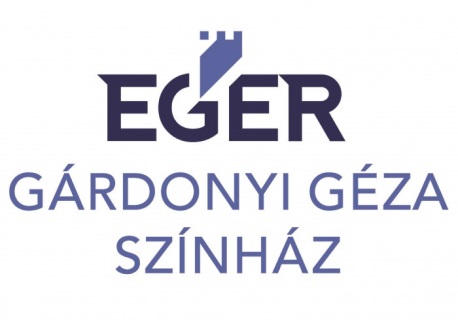 Filharmónia bérlet
A színházbérlet analógiájára az Országos Filharmónia egri hangverseny bérletsorozatára egész évadra szóló lehetőséget biztosítunk korlátozott számban ugyancsak több, mint 50%-os támogatással. A fenti lehetőségekről további információt a kulturális programigazgatótól lehet kérni - Telefon; 520-414, vagy 520-400/21-76.
Részvétel az énekkarban és zenekarban
A főiskolai kórusba (női kar és vegyes kar) nem ének-zene szakos hallgatókat is szeretettel várnak. Kóruspróbák időpontjai: hétfő: 16.25-18.05, csütörtök: 16.25-18.25. A főiskola zenekarába várják a jó hangszertudással rendelkező nem ének-zene szakos hallgatókat is. Zenekari próba időpontja: Kedd 17.15-18.45. Ének-zene szakos hallgatók alakították a SOTTO VOCE QUARTETTET, akik már első föllépéseikkel sikert arattak. Szerepeltek színházi Gálaesten, Budapesten az Education, s most önálló koncertre készülnek - Nyugat-európai meghívás ígéretével. Egyéni hangulatú, igényes repertoárjukat úgy jellemezhetjük; reneszánsztól a jazzig. Két éve alakult a JAZZ TRIÓ zongora/vibrafon, gitár, dob fölállásban. Repertoárjuk főleg jazz-standerdek világából építkezik, de játszanak saját szerzeményeket is. Izgalmas, egyedi feldolgozásokra is vállalkoznak, legutóbb megzenésített versekkel arattak osztatlan sikert. Már több önálló koncerten bizonyították virtuóz hangszertudásukat, jelenleg külföldi meghívásra készülnek egyedi koncerttel.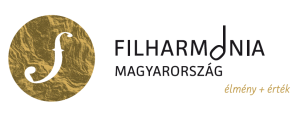 Szuszógó Színház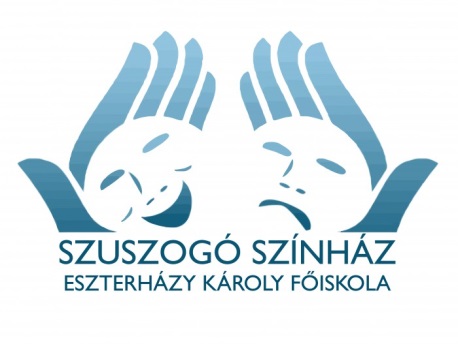 "Elsősorban közösség vagyunk, nem színház. Személyes történeteink vannak. Bőr alá menőek. Banálisak. Röhejesek, véresek, könnyesek. Emberiek. El akarjuk őket mesélni. Előadásaink talán nem is előadások. Együttlétek. Veletek. És együtt lenni jó."
